                                                       ВОСПИТАТЕЛИ!!!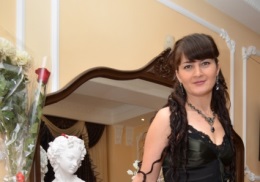 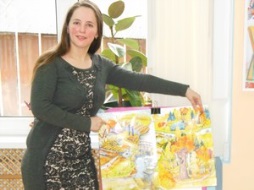                 Папава Алина Резоевна                             Первова Диана Александровна.                                       Возрастные особенности детей 3-4 лет.У малышей этого возраста ярко выражена потребность в общении со взрослыми и сверстниками. Особенно важную роль приобретает взаимодействие со взрослым, который является для ребенка гарантом психологического комфорта и защищенности. В общении с ним малыш получает интересующую его информацию, удовлетворяет свои познавательные потребности. На протяжении младшего дошкольного возраста развивается интерес к общению со сверстниками. В играх возникают первые «творческие» объединения детей. В игре ребенок берет на себя определенные роли и подчиняет им свое поведение.     В этом проявляется интерес ребенка к миру взрослых, которые выступают для него в качестве образца поведения, обнаруживается стремление к освоению этого мира. Совместные игры детей начинают преобладать над индивидуальными играми и играми рядом. Открываются новые возможности для воспитания у детей доброжелательного отношения к окружающим, эмоциональной отзывчивости, способности к сопереживанию. В игре, продуктивных видах деятельности (рисовании, конструировании) происходит знакомство ребенка со свойствами предметов, развиваются его восприятие, мышление, воображение.    Трехлетний ребенок способен уже не только учитывать свойства предметов, но и усваивать некоторые общепринятые представления о разновидностях этих свойств – сенсорные эталоны формы, величины, цвета и др. Они становятся образцами, мерками, с которыми сопоставляются особенности воспринимаемых предметов.    Преобладающей формой мышления становится наглядно-образное. Ребенок оказывается способным не только объединять предметы по внешнему сходству (форма, цвет, величина), но и усваивать общепринятые представления о группах предметов (одежда, посуда, мебель). В основе таких представлений лежит не выделение общих и существенных признаков предметов, а объединение входящих в общую ситуацию или имеющих общее назначение.    Резко возрастает любознательность детей. В этом возрасте происходят существенные изменения в развитии речи: значительно увеличивается запас слов, появляются элементарные виды суждений об окружающем, которые выражаются в достаточно развернутых высказываниях.    Достижения в психическом развитии ребенка создают благоприятные условия для существенных сдвигов в характере обучения. Появляется возможность перейти от форм обучения, основанных на подражании действиям взрослого, к формам, где взрослый в игровой форме организует самостоятельные действия детей, направленные на выполнение определенного задания.Задачи развития и воспитания: 1. Развитие потребности в активной двигательной деятельности, своевременное овладение основными видами движений, освоение элементарных навыков личной гигиены. 2. Обеспечение познавательного развития детей, обогащение представлений об окружающих предметах и явлениях, развитие любознательности. 3. Воспитание доброжелательного отношения к окружающим, эмоциональной отзывчивости, способности к сопереживанию, общению. 4. Обогащение опыта самопознания дошкольников. 5. Обучение детей различным способам действий в условиях предметно-действенного сотрудничества                                                          ОРГАНИЗАЦИЯ РЕЖИМА ДНЯ.                                    Организованная образовательная деятельность.                                                  НАША ДЕТСКИЙ САД-НАША ГРУППА!!!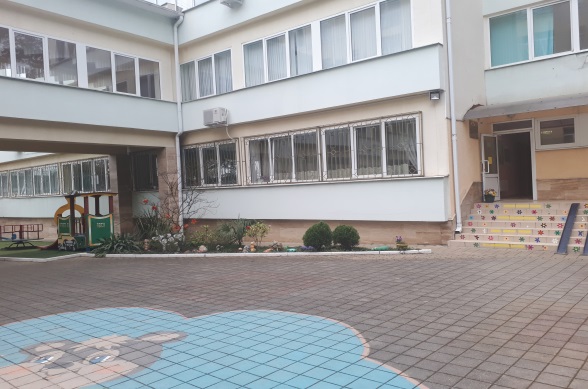 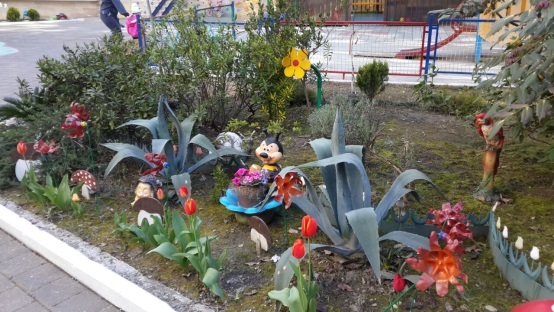 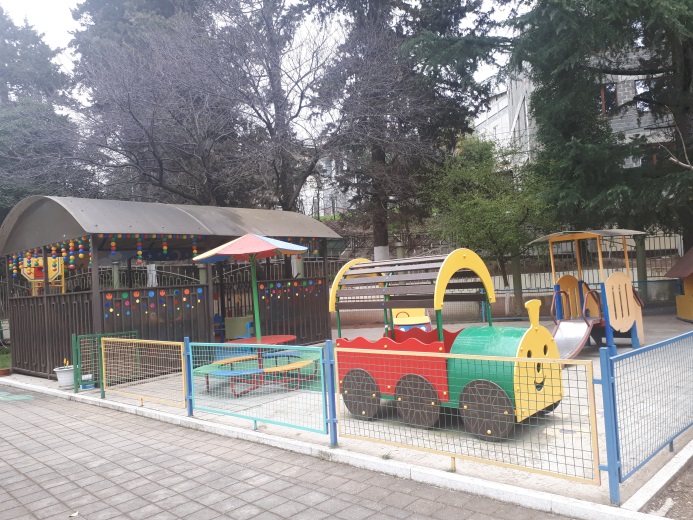 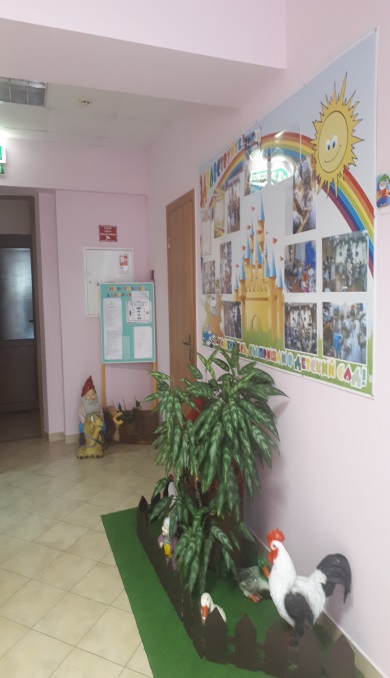 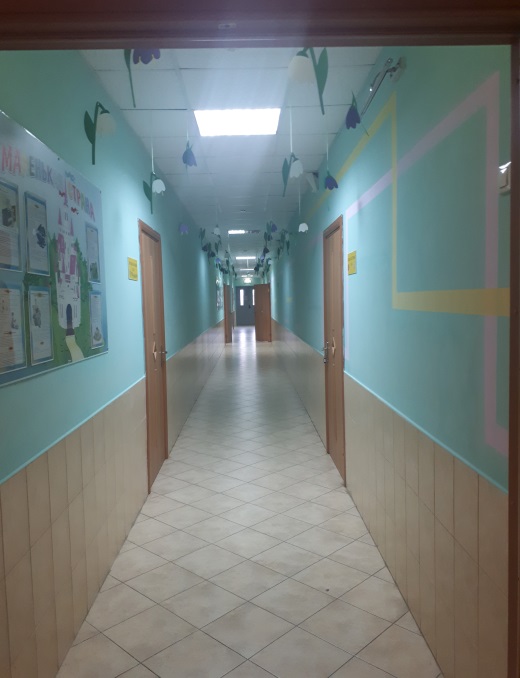 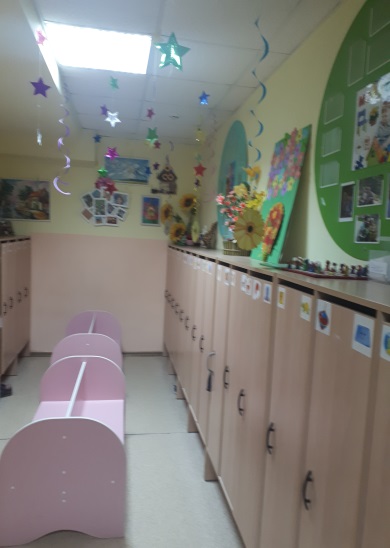 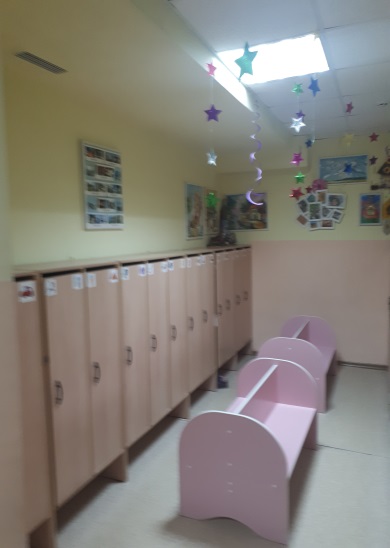 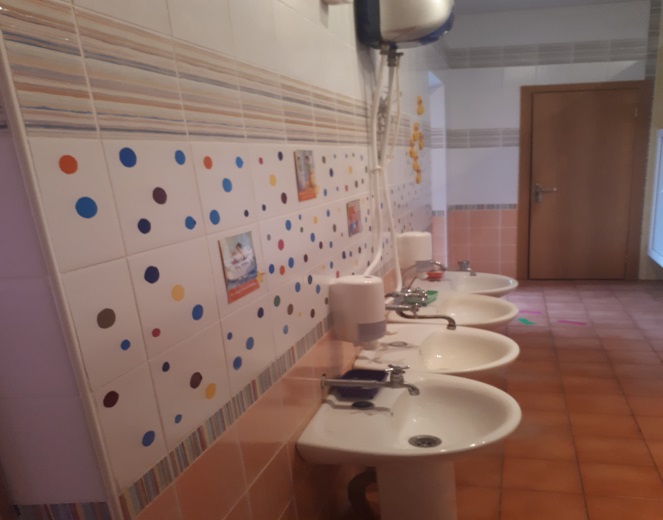 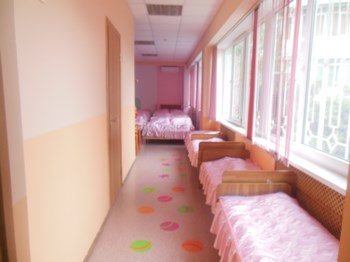 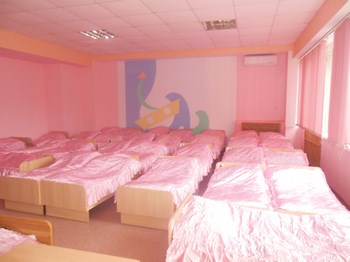 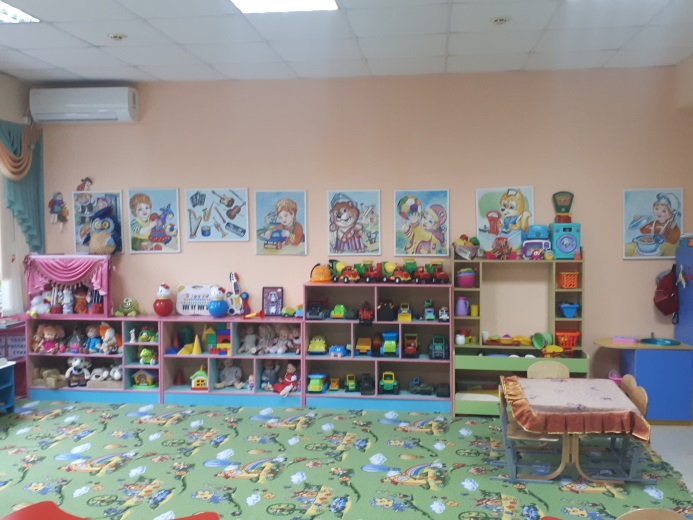 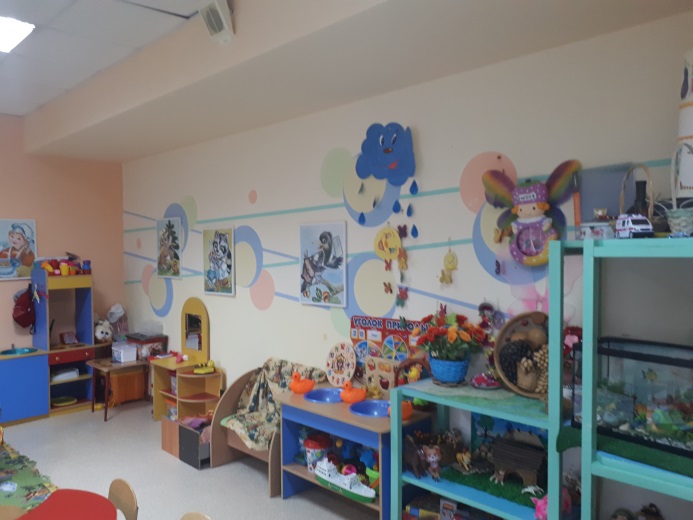 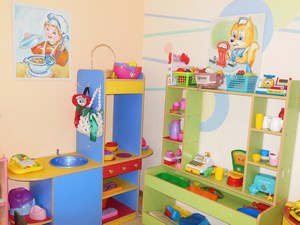 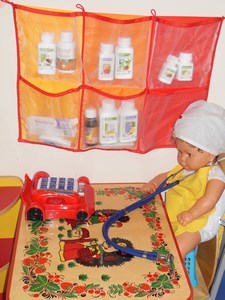 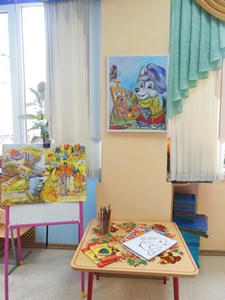 Виддеятельностивремя в режиме дня Приход в детский сад, свободная игра, самостоятельная деятельность.7.00- 8.20Подготовка к завтраку. Завтрак.8.20- 8.55 Игры.8.55-9.20Организованная образовательная деятельность  9.20-10.00Второй завтрак.10.00-10.10 Подготовка к прогулке; Прогулка: игры, наблюдения и т.д.10.10-12.05.Возвращение с прогулки. Самостоятельная игровая деятельность.12.05-12.20Подготовка к обеду. Обед.12.20-12.50 Подготовка ко сну. Сон.12.50-15.00 Постепенный подъем, гимнастика-побудка,  закаливающие процедуры 15.00-15.25 Игры, общение, чтениеСамостоятельная деятельность15.25-16.00Подготовка к уплотненному полднику. Уплотненный полдник.16.00-16.25Подготовка к прогулке. Прогулка. Уход детей домой.16.25-19.00День неделиОбразовательные областиВремя деятельностиВид деятельностиПонедельник1.Познавательное развитие 2.Физическая культура9.20-9.359.45-10.001.Ознакомление с окружающим миром.2.Физическая культура.Вторник1. Художественно-эстетическое развитие.2. Познавательное развитие 9.20-9.359.45-10.00 1.Музыка2.ФЭМПСреда1.Художественно-эстетическое развитие.2.Физическая культура.9.20-9.35 9.45-10.001.Лепка/Аппликация2.Физическая культура.Четверг1.Развитие речи.2.Физическая культура.9.20-9.359.45-10.001.Развитие речи2.Физическая культура.(на воздухе)Пятница1. Художественно-эстетическое развитие.2. Художественно-эстетическое развитие.9.20-9.359.45-10.001.Музыка.2.Рисование